Manchester Clinical Day School               2023 – 2024 School Year                    August (1)                               September (20)                              October (21)                    August (1)                               September (20)                              October (21)                    August (1)                               September (20)                              October (21)                    August (1)                               September (20)                              October (21)                    August (1)                               September (20)                              October (21)                    August (1)                               September (20)                              October (21)                    August (1)                               September (20)                              October (21)                    August (1)                               September (20)                              October (21)                    August (1)                               September (20)                              October (21)                    August (1)                               September (20)                              October (21)                    August (1)                               September (20)                              October (21)                    August (1)                               September (20)                              October (21)                    August (1)                               September (20)                              October (21)                    August (1)                               September (20)                              October (21)                    August (1)                               September (20)                              October (21)                    August (1)                               September (20)                              October (21)                    August (1)                               September (20)                              October (21)MTWThFMTWThFMMTWThFF12341223456678910114567899101112131314151617181112131415161617181920202122232425181920212223232425262727282930312526272829303031                 November (19)                         December (16)                                January (21)                 November (19)                         December (16)                                January (21)                 November (19)                         December (16)                                January (21)                 November (19)                         December (16)                                January (21)                 November (19)                         December (16)                                January (21)                 November (19)                         December (16)                                January (21)                 November (19)                         December (16)                                January (21)                 November (19)                         December (16)                                January (21)                 November (19)                         December (16)                                January (21)                 November (19)                         December (16)                                January (21)                 November (19)                         December (16)                                January (21)                 November (19)                         December (16)                                January (21)                 November (19)                         December (16)                                January (21)                 November (19)                         December (16)                                January (21)                 November (19)                         December (16)                                January (21)                 November (19)                         December (16)                                January (21)                 November (19)                         December (16)                                January (21)MTWThFMTWThFMMTWThFF1231112345567891045678889101112121314151617111213141515151617181919202122232418192021222222232425262627282930252627282929293031                 February (19)                              March (20)                                April (17)                 February (19)                              March (20)                                April (17)                 February (19)                              March (20)                                April (17)                 February (19)                              March (20)                                April (17)                 February (19)                              March (20)                                April (17)                 February (19)                              March (20)                                April (17)                 February (19)                              March (20)                                April (17)                 February (19)                              March (20)                                April (17)                 February (19)                              March (20)                                April (17)                 February (19)                              March (20)                                April (17)                 February (19)                              March (20)                                April (17)                 February (19)                              March (20)                                April (17)                 February (19)                              March (20)                                April (17)                 February (19)                              March (20)                                April (17)                 February (19)                              March (20)                                April (17)                 February (19)                              March (20)                                April (17)                 February (19)                              March (20)                                April (17)MTWThFMTWThFMMTWThFF121112345556789456788891011121212131415161112131415151516171819191920212223181920212222222324252626262728292526272829292930                     May (22)                                    June (7)                                                 May (22)                                    June (7)                                                 May (22)                                    June (7)                                                 May (22)                                    June (7)                                                 May (22)                                    June (7)                                                 May (22)                                    June (7)                                                 May (22)                                    June (7)                                                 May (22)                                    June (7)                                                 May (22)                                    June (7)                                                 May (22)                                    June (7)                              MTWThFMTWThF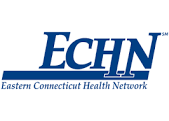 12334567678910101112131413141516171718192021202122232424252627282728293031Important Dates8/29- 8/31           Staff Only  8/31                     First Day of School  6/12                     Last Day of School 11/15                   Open House 6/13 – 6/14          Snow DaysEarly Dismissal Days (12:00 pm)9/20, 10/18, 11/15, 11/22, 12/20, 12/22, 1/17, 2/21, 3/20, 4/17, 5/15, 6/10 and 6/11Important Dates8/29- 8/31           Staff Only  8/31                     First Day of School  6/12                     Last Day of School 11/15                   Open House 6/13 – 6/14          Snow DaysEarly Dismissal Days (12:00 pm)9/20, 10/18, 11/15, 11/22, 12/20, 12/22, 1/17, 2/21, 3/20, 4/17, 5/15, 6/10 and 6/11Important Dates8/29- 8/31           Staff Only  8/31                     First Day of School  6/12                     Last Day of School 11/15                   Open House 6/13 – 6/14          Snow DaysEarly Dismissal Days (12:00 pm)9/20, 10/18, 11/15, 11/22, 12/20, 12/22, 1/17, 2/21, 3/20, 4/17, 5/15, 6/10 and 6/11Important Dates8/29- 8/31           Staff Only  8/31                     First Day of School  6/12                     Last Day of School 11/15                   Open House 6/13 – 6/14          Snow DaysEarly Dismissal Days (12:00 pm)9/20, 10/18, 11/15, 11/22, 12/20, 12/22, 1/17, 2/21, 3/20, 4/17, 5/15, 6/10 and 6/11Important Dates8/29- 8/31           Staff Only  8/31                     First Day of School  6/12                     Last Day of School 11/15                   Open House 6/13 – 6/14          Snow DaysEarly Dismissal Days (12:00 pm)9/20, 10/18, 11/15, 11/22, 12/20, 12/22, 1/17, 2/21, 3/20, 4/17, 5/15, 6/10 and 6/11Holidays/Vacations9/4               Labor Day                     10/10           Indigenous Peoples Day                                                                                       11/10           Veterans Day11/23           Thanksgiving Break                        & 11/24             12/25-         Winter Vacation1/1                   1/15             MLK Day2/19             Winter Break& 2/20           3/29             Good Friday   4/8 –            Spring Vacation4/125/27             Memorial Day   Holidays/Vacations9/4               Labor Day                     10/10           Indigenous Peoples Day                                                                                       11/10           Veterans Day11/23           Thanksgiving Break                        & 11/24             12/25-         Winter Vacation1/1                   1/15             MLK Day2/19             Winter Break& 2/20           3/29             Good Friday   4/8 –            Spring Vacation4/125/27             Memorial Day   Holidays/Vacations9/4               Labor Day                     10/10           Indigenous Peoples Day                                                                                       11/10           Veterans Day11/23           Thanksgiving Break                        & 11/24             12/25-         Winter Vacation1/1                   1/15             MLK Day2/19             Winter Break& 2/20           3/29             Good Friday   4/8 –            Spring Vacation4/125/27             Memorial Day   Holidays/Vacations9/4               Labor Day                     10/10           Indigenous Peoples Day                                                                                       11/10           Veterans Day11/23           Thanksgiving Break                        & 11/24             12/25-         Winter Vacation1/1                   1/15             MLK Day2/19             Winter Break& 2/20           3/29             Good Friday   4/8 –            Spring Vacation4/125/27             Memorial Day   Holidays/Vacations9/4               Labor Day                     10/10           Indigenous Peoples Day                                                                                       11/10           Veterans Day11/23           Thanksgiving Break                        & 11/24             12/25-         Winter Vacation1/1                   1/15             MLK Day2/19             Winter Break& 2/20           3/29             Good Friday   4/8 –            Spring Vacation4/125/27             Memorial Day   Holidays/Vacations9/4               Labor Day                     10/10           Indigenous Peoples Day                                                                                       11/10           Veterans Day11/23           Thanksgiving Break                        & 11/24             12/25-         Winter Vacation1/1                   1/15             MLK Day2/19             Winter Break& 2/20           3/29             Good Friday   4/8 –            Spring Vacation4/125/27             Memorial Day   Manchester Clinical Day School  71 Haynes Street Manchester CT 06040               Patricia SobraskeDirector of Adolescent Education (860) 646-1222 X3675psobraske@echn.orgFax (860) 533-3452Regular School Hours: 8:15 am – 2:15 pmMarch 16, 2023Manchester Clinical Day School  71 Haynes Street Manchester CT 06040               Patricia SobraskeDirector of Adolescent Education (860) 646-1222 X3675psobraske@echn.orgFax (860) 533-3452Regular School Hours: 8:15 am – 2:15 pmMarch 16, 2023Manchester Clinical Day School  71 Haynes Street Manchester CT 06040               Patricia SobraskeDirector of Adolescent Education (860) 646-1222 X3675psobraske@echn.orgFax (860) 533-3452Regular School Hours: 8:15 am – 2:15 pmMarch 16, 2023Manchester Clinical Day School  71 Haynes Street Manchester CT 06040               Patricia SobraskeDirector of Adolescent Education (860) 646-1222 X3675psobraske@echn.orgFax (860) 533-3452Regular School Hours: 8:15 am – 2:15 pmMarch 16, 2023Manchester Clinical Day School  71 Haynes Street Manchester CT 06040               Patricia SobraskeDirector of Adolescent Education (860) 646-1222 X3675psobraske@echn.orgFax (860) 533-3452Regular School Hours: 8:15 am – 2:15 pmMarch 16, 2023Manchester Clinical Day School  71 Haynes Street Manchester CT 06040               Patricia SobraskeDirector of Adolescent Education (860) 646-1222 X3675psobraske@echn.orgFax (860) 533-3452Regular School Hours: 8:15 am – 2:15 pmMarch 16, 2023